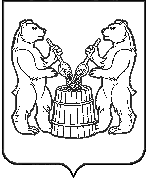 АДМИНИСТРАЦИЯ УСТЬЯНСКОГО МУНИЦИПАЛЬНОГО РАЙОНААРХАНГЕЛЬСКОЙ ОБЛАСТИПОСТАНОВЛЕНИЕот  20 январь  2021 года № 64р.п. ОктябрьскийОб утверждении перечня видов муниципального контроля Устьянского муниципального района Архангельской области и органов местного самоуправления, уполномоченных на их осуществлениеВ соответствии с решением Собрания депутатов муниципального образования «Устьянский муниципальный район» от  29 сентября 2017 года № 498 «Об утверждении Положения о порядке ведения перечня видов муниципального контроля муниципального образования «Устьянский муниципальный район» и органов местного самоуправления, уполномоченных на их осуществление» администрация Устьянского муниципального района Архангельской областиПОСТАНОВЛЯЕТ:	1. Утвердить перечень видов муниципального контроля Устьянского муниципального района Архангельской области и органов местного самоуправления, уполномоченных на их осуществление, согласно приложению к настоящему постановлению.2. Определить отраслевым (функциональным) органом администрации Устьянского муниципального района Архангельской области, уполномоченным на ведение перечня видов муниципального контроля, отдел по организационной работе и местному самоуправлению администрация Устьянского муниципального района Архангельской области.	3. Отраслевым (функциональным) органам администрации Устьянского муниципального района Архангельской области, уполномоченным на осуществление муниципального контроля, актуализировать административные регламенты по осуществлению муниципального контроля, а в случае отсутствия разработать  административные регламенты по осуществлению муниципального контроля, в срок до  1 марта 2021 года.	3.1. Руководители отраслевых (функциональных) органов администрации Устьянского муниципального района Архангельской области несут персональную ответственность за исполнение настоящего постановления.  	4. Постановление администрации Устьянского муниципального района Архангельской области от 10 декабря 2019 года № 1643 «Об утверждении перечня видов муниципального контроля муниципального образования «Устьянский муниципальный район» и органов местного самоуправления, уполномоченных на их осуществление» признать утратившим силу.	5. Опубликовать настоящее постановление в муниципальном вестнике «Устьяны» и разместить на официальном сайте администрации Устьянского муниципального района Архангельской области в разделе «Муниципальный контроль».6. Настоящее постановление вступает в силу со дня его официального опубликования.Глава муниципального образования                                                          А.А. ХоробровПриложение кпостановлению администрации муниципального образования «Устьянский муниципальный район»от 20 января 2021 г.№ 64ПЕРЕЧЕНЬвидов муниципального контроля Устьянского муниципального района Архангельской области и органов местного самоуправления, уполномоченных на их осуществление№ п/пНаименованиявидов муниципального контроляНаименования структурных подразделений администрации муниципального образования «Устьянский муниципальный район»Реквизиты (дата, номер, наименование) административных регламентов исполнения муниципальных функций по осуществлению муниципального контроля1Муниципальный контроль за сохранностью автомобильных дорог местного значения вне границ населенных пунктов в границах Устьянского муниципального районаУправление строительства и инфраструктуры администрации Устьянского муниципального районаАрхангельской области, по отдельным поселениям полномочия по осуществлению муниципального контроля  переданы органам местного самоуправления поселений-2Муниципальный  земельный контрольКомитет по управлению муниципальным имуществом администрации Устьянского муниципального районаАрхангельской областиПостановление администрации муниципального образования «Устьянский муниципальный район» от 30.03.2018 г. № 348 «Об утверждении административного регламента исполнения администрацией МО «Устьянский муниципальный район» муниципальной функции по осуществлению муниципального земельного контроля на территориях сельских поселений входящих в состав МО «Устьянский муниципальный район»3Муниципальный жилищный контрольУправление строительства и инфраструктуры администрации  Устьянского муниципального районаАрхангельской областиПостановление администрации муниципального образования  «Устьянский муниципальный район» от 25.01.2016 г. № 34«О муниципальном жилищном контроле»4Муниципальный контроль за соблюдением законодательства Российской Федерации о рекламеУправление строительства и инфраструктуры администрации  Устьянского муниципального районаАрхангельской областиПостановление администрации муниципального образования«Устьянский муниципальный район»от 27.02.2018 г. № 219 «Об утверждении административного регламента исполнения администрацией МО «Устьянский муниципальный район» функций по осуществлению муниципального контроля за размещением и использованием рекламных конструкций».5Муниципальный контроль за использованием и охраной недр при добыче общераспространенных полезных ископаемых, а также при строительстве подземных сооружений, не связанных с добычей полезных ископаемыхУправление строительства и инфраструктуры администрации Устьянского муниципального районаАрхангельской областиПостановление администрации муниципального образования «Устьянский муниципальный район» от 01.04.2016 г. № 206 «О муниципальном контроле за использованием и охраной недр при добыче общераспространенных полезных ископаемых, а также при строительстве подземных сооружение, не связанных с добычей полезных ископаемых»6Контроль за осуществлением регулярных автобусных перевозок пассажиров и багажа по муниципальным маршрутам Отдел экономики администрации  Устьянского муниципального районаАрхангельской областиПостановление администрации муниципального образования «Устьянский муниципальный район» от 23 июня 2018 года № 963 «Об утверждении административного регламента исполнения функции по осуществлению контроля за осуществлением регулярных автобусных перевозок пассажиров и багажа по муниципальным маршрутам на территории муниципального образования «Устьянский муниципальный район»7Муниципальный контроль в сфере производства и оборота этилового спирта, алкогольной и спиртосодержащей продукции на территории Устьянского муниципального района Архангельской областиУправление АПК, торговли и общественного питания администрации Устьянского муниципального района Архангельской области-